Obec Vysoká Srbská 	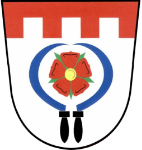 OZNÁMENÍ O DOBĚ A MÍSTU KONÁNÍ VOLBY PREZIDENTA ČRStarosta obce podle § 34 odst. 1 písm. a) a § 34 odst. 3 zákona č. 275/2012 Sb., o volbě prezidenta republiky a o změně některých zákonů oznamuje dobu a místo konání volby. Volba prezidenta republiky se uskuteční :v pátek 27. ledna 2023 od 14,00 do 22,00 hodina v sobotu 28. ledna 2023 od 08,00 do 14,00 hodinMístem konání volby je:volební místnost v zasedací místnosti v budově Obecního úřadu Vysoká Srbská čp.6, pro voliče, kteří jsou přihlášeni k trvalému pobytu ve Vysoké Srbské, Zlíčku a Závrchách.Voliči bude umožněno hlasování poté, kdy prokáže svou totožnost a státní občanství České republiky (platným občanským průkazem nebo cestovním pasem České republiky). Neprokáže-li uvedené skutečnosti stanovenými doklady, nebude mu hlasování umožněno.Voliči obdrží volební lístky ve volební místnosti.Každý volič se musí před hlasováním odebrat do prostoru určeného pro úpravu hlasovacích lístků, jinak mu okrsková volební komise hlasování neumožní.Ve Vysoké Srbské, dne 17. 01. 2023									…..………………………………     Milan Soldán      starosta obceVyvěšeno na úřední desce dne:	17. 01. 2023Sejmuto: ………………………………. 